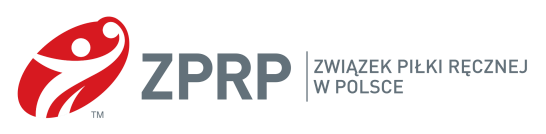      Załącznik nr 3DANE KANDYDATA/KANDYDATKI DO SZKOŁY MISTRZOSTWA SPORTOWEGO ZPRP ……………………………………………                                                                            czytelny podpis rodzica/opiekuna prawnego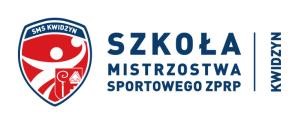 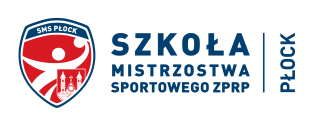 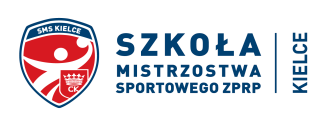 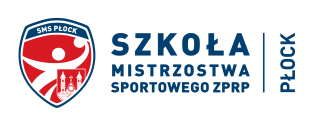 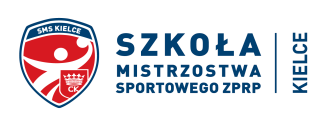  1 Imię 2 Nazwisko 3 Data i miejsce urodzenia 4 Adres zamieszkania 5 Telefon kontaktowy / e-mail  6 Przynależność klubowa 7Imię i nazwisko trenera klubowego 8Udział w szkoleniu OSPR 9Udział w szkoleniu Kadry Wojewódzkiej10 Staż zawodniczy [lata] 11 Pozycja w grze / ręka dominująca [L/P] 12 Wysokość ciała [cm] 13 Masa ciała [kg] 14 Osiągnięcia sportowe 15 Średnia ocen z I półrocza roku szkolnego 2021/202216 Hobby 